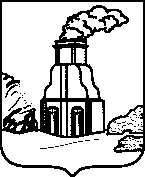 АДМИНИСТРАЦИЯ  ГОРОДА БАРНАУЛАПОСТАНОВЛЕНИЕОт __________________					             №________________В соответствии с Федеральным законом от 06.10.2003 №131-ФЗ «Об общих принципах организации местного самоуправления в Российской Федерации», Уставом городского округа – города Барнаула Алтайского края администрация города Барнаула постановляет:1. Внести в постановление администрации города Барнаула 
от 20.06.2018  №1070 «Об утверждении Порядка разработки и согласования индивидуального проекта размещения рекламных конструкций на территории с особыми требованиями к размещению рекламных конструкций на территории городского округа – города Барнаула Алтайского края (зона 5), Порядка разработки и согласования комплексного проекта рекламного оформления здания» (в редакции постановления от 27.06.2019 №1034) следующие изменения и дополнение:1.1. Пункт 3 изложить в следующей редакции:«3. Контроль за исполнением постановления возложить на заместителя главы администрации города по градостроительству и земельным отношениям.».1.2. В приложении 1:1.2.1. В пункте 1.1 раздела 1 «Общие положения» слова 
«от 27.10.2017 №15 «Об утверждении Правил благоустройства территории городского округа - города Барнаула Алтайского края» заменить словами «от 19.03.2021 №645 «Об утверждении Правил благоустройства территории городского округа - города Барнаула Алтайского края»;1.2.2. В разделе 2 «Согласование индивидуального проекта»:1.2.2.1. В пункте 2.1 после слов «уполномоченным представителем» дополнить словами «(далее – заявитель)»; 1.2.2.2. Абзац 5 пункта 2.2  изложить в следующей редакции:«согласие заявителя на обработку персональных данных в порядке, предусмотренном Федеральным законом от 27.07.2006 №152-ФЗ 
«О персональных данных».»;1.2.2.3. Пункт 2.3 изложить в следующей редакции:«2.3. К заявлению, предусмотренному п. 2.1 Порядка, должны быть приложены:копия документа, удостоверяющего личность заинтересованного лица или его уполномоченного представителя (в случае обращения уполномоченного представителя);документ, удостоверяющий полномочия уполномоченного представителя заинтересованного лица, в случае если с заявлением обращается уполномоченный представитель;согласие собственника или иного законного владельца земельного участка на установку рекламной конструкции с приложением копий документов, подтверждающих вид права (в случае если сведения о правах на земельный участок отсутствуют в Едином государственном реестре недвижимости (далее - ЕГРН), если заявитель не является собственником или иным законным владельцем земельного участка (за исключением земельных участков, относящихся к государственной, муниципальной собственности и земельным участкам, государственная собственность на которые не разграничена);копию документа, подтверждающего право заявителя на земельный участок, на котором планируется размещение рекламной конструкции, если заявитель является собственником или иным законным владельцем земельного участка, права на который не зарегистрированы в ЕГРН;индивидуальный проект, требования к которому предусмотрены п. 2.4 Порядка, в двух экземплярах;согласие на установку проектируемой рекламной конструкции владельцев инженерных сетей, расположенных в радиусе пяти метров от фундамента рекламной конструкции.»;1.2.2.4. Абзацы 4 - 6 пункта 2.5 изложить в следующей редакции:   «в Межрегиональном территориальном управлении федерального агентства по управлению государственным имуществом в Алтайском крае и республике Алтай, если собственником или иным законным владельцем земельного участка является Российская Федерация;в управлении имущественных отношений Алтайского края, если собственником или иным законным владельцем земельного участка является Алтайский край;в комитете по земельным ресурсам и землеустройству города Барнаула, в случае если собственником или иным законным владельцем земельного участка является город Барнаул.»;1.2.2.5. Пункты  2.8 - 2.9 изложить в следующей редакции: «2.8. Комитет с учетом протокола заседания рабочей группы в течение семи календарных дней со дня заседания рабочей группы принимает решение в форме приказа о согласовании индивидуального проекта либо в случае  наличия оснований, определенных пунктом 2.6 Порядка, решение об отказе в согласовании индивидуального проекта.  2.9. Принятое решение в течение трех календарных дней со дня его принятия, а также один экземпляр индивидуального проекта, направляются комитетом заявителю.».1.3. В приложении 2:1.3.1. В пункте 1.1 раздела 1 «Общие положения» слова 
«от 27.10.2017 №15 «Об утверждении Правил благоустройства территории городского округа - города Барнаула Алтайского края» заменить словами «от 19.03.2021 №645 «Об утверждении Правил благоустройства территории городского округа - города Барнаула Алтайского края»;1.3.2. В разделе 2 «Согласование комплексного проекта рекламного оформления здания»:1.3.2.1. Абзац 4 пункта 2.5 изложить в следующей редакции:  «в Межрегиональном территориальном управлении федерального агентства по управлению государственным имуществом в Алтайском крае и республике Алтай, если собственником или иным законным владельцем земельного участка является Российская Федерация;»;1.3.2.2. В пункт 2.6 изложить в следующей редакции:  	«2.6. По результатам рассмотрения заявления уполномоченный орган в течение 20 календарных дней со дня поступления заявления согласовывает проект либо в случае  наличия оснований, определенных пунктом 2.8 Порядка, отказывает в согласовании проекта.». 2. Комитету информационной политики (Андреева Е.С.) обеспечить опубликование постановления в газете «Вечерний Барнаул» и в официальном сетевом издании «Правовой портал администрации г.Барнаула».3. Контроль за исполнением постановления возложить на заместителя главы администрации города по градостроительству и земельным отношениям.О внесении изменений и дополнения в постановление администрации города Барнаула 
от 20.06.2018 №1070 (в редакции постановления от 27.06.2019 №1034)Глава города                                                                                           В.Г. Франк